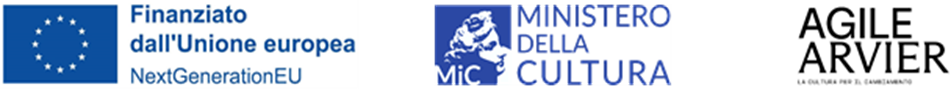 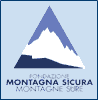  Domanda iscrizione                     	 Fondazione Montagna sicura - Montagne sûre                          	 Villa Cameron                         	 Località Villard de La Palud, 1                        	 11013 CourmayeurIl/La sottoscritt_ _ _ _ _ _ _ _ _ _ _ _ _ _ _ _ _ _ _ _ _ _ _ _ _ _ _ _ _ _ _ _ _ _ _ _ _ _ _ _ _ _ _ _ _ _ _ _ _ _ _ _  nat_ a _ _ _ _ _ _ _ _ _ _ _ _ _ _ _ _ _ _ _ _ _ _ _ _ _ _ _ _ _ _ _ _ _ _ _   (_ _ _ _) il _ _ _ _ _ _ _ _ _ _ _ _ _ _ _ residente nel Comune di  _ _ _ _ _ _ _ _ _ _ _ _ _ _ _ _ _ _ _ _ _ _ _ _ _ _ _ _ _ _ _  CAP_ _ _ _ _ _ _ _ (_ _ _ _)via/frazione/località _ _ _ _ _ _ _ _ _ _ _ _ _ _ _ _ _ _ _ _ _ _ _ _ _ _ _ _ _ _ _ _ _ _ __ _ _ _ _ _ n. _ _ _ _ _ _ _ C.F._ _ _ _ _ _ _ _ _ _ _ _ _ _ _ _ _ _ _ _ _ _ _ _ in possesso del documento n. _ _ _ _   _ _ _ _ _ _ _ _ _ _ _ _ _ telefono n.  _ _ _ _ _ _ _ _ _ _ _ _ _ _ _ _ _ _ _ _ _ _ _ _ _ _ _ _ _ _ _ _ _ _ _ _ _ _ _ _ _ _ _ _ _ _ _ _ _ _ _ _ _ _ con indirizzo di posta elettronica _ _ _ _ _ _ _ _ _ _ _ _ _ _ _ _ _ _ _ _ _ _ _ _ _ _ _ _ _ _ _ _ _ _ _ _ _ _ _ _ _ _ e PEC (eventuale) _ _ _ _ _ _ _ _ _ _ _ _ _ _ _ _ _ _ _ _ _ _ _ _ _ _ _ _ _ _ _ _ _ _ _ _ _ _ _ _ _ _ _ _ _ _ _ _ _ _ CHIEDEdi essere ammesso/a alla selezione per l’assunzione di un/una dipendente a tempo determinato, dedicato/a ad attività tecniche e di ricerca in materia di applicazioni di telerilevamento per il monitoraggio della criosfera, nell’ambito del Progetto “Agile Arvier. La cultura del cambiamento” - intervento “Green Lab” - cofinanziato dal NextGenerationUE, tramite il Piano Nazionale di Ripresa e Resilienza (PNRR), Missione 1, Componente 3, Investimento 2.1, denominato “Attrattività dei Borghi” Linea di intervento A “Progetti Pilota per la rigenerazione culturale, sociale ed economica dei Borghi a rischio di abbandono e abbandonati” - CUP F87B22000380001 DICHIARAdi possedere i requisiti generali di cui all’art. 5 del Regolamento per la ricerca, selezione e l’assunzione del personale da parte di Fondazione Montagna sicura - Montagna sûre;di essere in possesso dei seguenti requisiti specifici:  Laurea specialistica ad indirizzo tecnico scientifico o informatico conseguita presso _ _ _ _ _ _ _ _ _ _ _ _ _ _ _ _ _ _ _ _ _ _ _ _ _ _ _ _ _ _ _ _ _ _ _ _ _ _ _ _ _ _ _ _ _ _ _ _ _ _ _ _ _ _ _ _ _ _ _ _ _ _ _ _ _ _ _ _ _ _ _ _ _ _ nell’anno _ _ _ _ _ _ _ _ _ _ _ _ _ _ _ _ _ _ con la valutazione di _ _ _ _ _ _ _ __ _ _ _ _ _ _ _ _ _ _ _ _ ;                                         conoscenze avanzate nell’ambito del telerilevamento;conoscenze di programmazione;conoscenze avanzate nell’utilizzo di sistemi GIS; conoscenza delle lingue francese e inglese minimo B2, oltre che italiana (specificare nel CV il livello del QCER - Quadro comune europeo di riferimento per la conoscenza delle lingue). A tal fine, allega alla presente: copia fotostatica (fronte e retro), non autenticata, di un documento di identità in corso di validità;informativa relativa al trattamento dei dati personali, debitamente compilata e sottoscritta;curriculum vitae aggiornato formato Europeo (Europass) con evidenze dei titoli e requisiti richiesti.Data ________________________________________________(Firma del richiedente)